2019-2020 EĞİTİM ÖĞRETİM YILI ÇORUM ŞEHİT OSMAN ARSLAN KIZ ANADOLU İHL8/…. SINIFI ARAPÇA DERSİ 1.DÖNEM 2.YAZILI SINAV SORULARICEVAP FORMU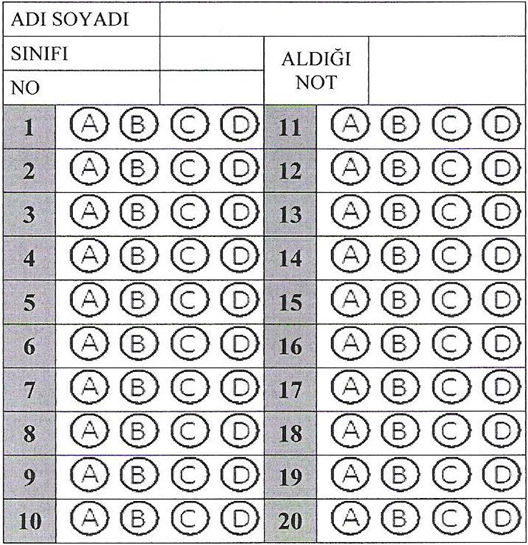 Süre 40 dakika, her bir doğru cevap 5 puandır.Başarılar dilerim, Allah yardımcınız olsun… Ramazan SUArapça Öğretmeni1.   سَأَشْتَري ............ لِلرِّحْلةBoş bırakılan yere aşağıdakilerden hangisinin getirilmesi uygundur?A) مَدْرَسة          B) تَذْكِرةC) المَوْقِف         D) الطَّريقA) مَدْرَسة          B) تَذْكِرةC) المَوْقِف         D) الطَّريقA) مَدْرَسة          B) تَذْكِرةC) المَوْقِف         D) الطَّريقA) مَدْرَسة          B) تَذْكِرةC) المَوْقِف         D) الطَّريق2.   أَيّ نَوْعٍ مِن الكُتُب تُحِبُّ؟Sorusunun cevabı aşağıdakilerden hangisi olamaz?أَيّ نَوْعٍ مِن الكُتُب تُحِبُّ؟Sorusunun cevabı aşağıdakilerden hangisi olamaz?A) أُحِبُّ الكُتُب العِلْمِيّةB) أُحِبُّ الكُتُب المُغامَراتC) أُحِبُّ الكُتُب التّاريخِيّةD)  يحِبُّ الكُتُب الدّينِيّة3.   Zamanla ilgili kavramlar söylendiğinde hangisi dışarıda kalır?A) أَحْياناً           B) دائِمًاC) كُلّ يَوْم         D) الصِّحةA) أَحْياناً           B) دائِمًاC) كُلّ يَوْم         D) الصِّحةA) أَحْياناً           B) دائِمًاC) كُلّ يَوْم         D) الصِّحةA) أَحْياناً           B) دائِمًاC) كُلّ يَوْم         D) الصِّحة4.   Macera kitaplarından hoşlanan Ali’ye hangi seçeneği önerirsiniz?Macera kitaplarından hoşlanan Ali’ye hangi seçeneği önerirsiniz?A) الكُتُب العِلْمِيّةB) كُتُب المُغامَراتC) الكُتُب الأَطْفالD) الكُتُب الدِّينِيّة5.   الابْن : أين أَنْقَرة يا أَبي؟
الأَب : ..................Diyalokta boş bırakılan yere aşağıdakilerden hangi cümlenin getirilmesi uygundur?الابْن : أين أَنْقَرة يا أَبي؟
الأَب : ..................Diyalokta boş bırakılan yere aşağıdakilerden hangi cümlenin getirilmesi uygundur?A) في مِنْطَقة يَميِن الأَناضولB) في مِنْطَقة وَسَط الأَناضولC) الرِّحْلة خَمْس ساعاتD) مَدينة جَميلة وتاريخِيّة6.   Aşağıdaki eşleştirmelerden hangisinde yanlışlık yapılmıştır?Aşağıdaki eşleştirmelerden hangisinde yanlışlık yapılmıştır?A) وَسَط - OrtaB) يَمِين - SağC) تَذْكِرَة - GezintiD) يسَار - Sol7.   نحن نُحِبُّ الكَشّافة لِذَلِك نَخْتارُ نادي….. Cümlenin hangi kelimeyle tamamlanması anlam bütünlüğü açısından uygundur?A) الكَشّافة             B) نادي التّاريخC) الصَّحافة           D) الموسيقىA) الكَشّافة             B) نادي التّاريخC) الصَّحافة           D) الموسيقىA) الكَشّافة             B) نادي التّاريخC) الصَّحافة           D) الموسيقىA) الكَشّافة             B) نادي التّاريخC) الصَّحافة           D) الموسيقى8.   Aşağıdaki eşleştirmelerden hangisinde yanlışlık yapılmıştır?Aşağıdaki eşleştirmelerden hangisinde yanlışlık yapılmıştır?A) مَشْهَد - SenaryoB) مَسْرَحِيّة - TiyatroC) دَوْر - RolD) مُمَثِّل - Oyuncu9.   شاعر مشْهور. هو مشْهور بحُب الإسْلام والوطَن. وهو شاعرنا الوطَنِيMetinde bahsedilen şairimiz aşağıdakilerden hangisidir?شاعر مشْهور. هو مشْهور بحُب الإسْلام والوطَن. وهو شاعرنا الوطَنِيMetinde bahsedilen şairimiz aşağıdakilerden hangisidir?A) مَحْمود دَرْويشB) مُحَمَّد عاكِف أرْصويC) عمر سيف الدينD) أَمين مَعَلوف10.   سَنُعِدُّ مَجَلَّة أَدَبِيّة في نادي الثَّقافة والفَنّBu cümlede aşağıdakilerden hangisinden bahsedilmemiştir?سَنُعِدُّ مَجَلَّة أَدَبِيّة في نادي الثَّقافة والفَنّBu cümlede aşağıdakilerden hangisinden bahsedilmemiştir?A) ŞairB) KültürC) SanatD) Dergi11.   سَتَكون هذه المَجَلّة جَميلة جِدًّاCümlesinin Türkçe karşılığı hangi seçenekte doğru olarak verilmiştir?سَتَكون هذه المَجَلّة جَميلة جِدًّاCümlesinin Türkçe karşılığı hangi seçenekte doğru olarak verilmiştir?A) Bu şair iyi bir şairB) Bu dergi çok güzel olacakC) Bu dergi çok güzel olmuşD) Dergide güzel yazılar olacak12.   سَأَذْهَبُ إلى مَعْرَض الكِتابCümlesinin Türkçe karşılığı nedir?سَأَذْهَبُ إلى مَعْرَض الكِتابCümlesinin Türkçe karşılığı nedir?A) Kitap fuarına gittimB) Kitap fuarına gideceğimC) Kitap fuarına gideceksinD) Kitap almaya gideceğim13.   Arapça olarak "Harika fikir" demek isteyen arkadaşınıza hangi seçeneği önerirsiniz?A) عيد ميلاد           B) ما رَأْيُكَC) فِكْرة رائِعة         D) اِخْتِيار جَيِّدA) عيد ميلاد           B) ما رَأْيُكَC) فِكْرة رائِعة         D) اِخْتِيار جَيِّدA) عيد ميلاد           B) ما رَأْيُكَC) فِكْرة رائِعة         D) اِخْتِيار جَيِّدA) عيد ميلاد           B) ما رَأْيُكَC) فِكْرة رائِعة         D) اِخْتِيار جَيِّد14.   Ayşe: سَنَذْهَبُ - Gideceğizİsmail: اِشْتَرَيْتُ - Satın aldımZümra: أَقْرَأُ - OkudumHangi öğrenci yada öğrencilerin verdiği bilgi doğrudur?Ayşe: سَنَذْهَبُ - Gideceğizİsmail: اِشْتَرَيْتُ - Satın aldımZümra: أَقْرَأُ - OkudumHangi öğrenci yada öğrencilerin verdiği bilgi doğrudur?A) Ayşe ve İsmailB) Sadece ZümraC) HepsiD) İsmail ve Zümra15.   هو يَدْرُسُ دائِمًا.Bu cümlenin devamında aşağıdaki cümlelerden hangisi getirilirse anlam bütünlüğü olur?هو يَدْرُسُ دائِمًا.Bu cümlenin devamında aşağıdaki cümlelerden hangisi getirilirse anlam bütünlüğü olur?A) لِذَلِك يَنجَحُ في دُروسِهB) أَذْهَبُ إلى المَسْرَحC) لِاَنَّ المَسْرَحِيّة مُمْتِعةD) بَيْت جَدِّي في القَرْية16.   بَيْتُك بَعيد .......... المَدْرَسةBoş bırakılan yere aşağıdakilerden hangisinin getirilmesi uygundur?A) في     B) مِن      C) عَلى      D) عَنA) في     B) مِن      C) عَلى      D) عَنA) في     B) مِن      C) عَلى      D) عَنA) في     B) مِن      C) عَلى      D) عَن17.   Resim size hangi kulübü hatırlatıyor?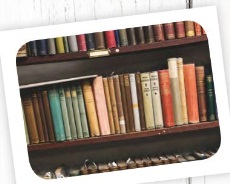 A) نادي المَكْتَبةB) نادي الرِّياضةC) نادي النَّظافةD) نادي الموسيقى18.   أَقولُ ......: سَلامَتكَBoş bırakılan yere seçeneklerden hangisi getirilmelidir?A) ماذا    B) أَيّ       C) لَه         D) فيA) ماذا    B) أَيّ       C) لَه         D) فيA) ماذا    B) أَيّ       C) لَه         D) فيA) ماذا    B) أَيّ       C) لَه         D) في19.   Tekil - çoğul eşleştirmelerinden hangisinde yanlışlık yapılmıştır?A) شاعِر – شُعَرَاء    B) قِصّة - قِصَصC) كِتاب – كِتابات     D) حِكاية - حِكاياتA) شاعِر – شُعَرَاء    B) قِصّة - قِصَصC) كِتاب – كِتابات     D) حِكاية - حِكاياتA) شاعِر – شُعَرَاء    B) قِصّة - قِصَصC) كِتاب – كِتابات     D) حِكاية - حِكاياتA) شاعِر – شُعَرَاء    B) قِصّة - قِصَصC) كِتاب – كِتابات     D) حِكاية - حِكايات20.  كم السّاعة؟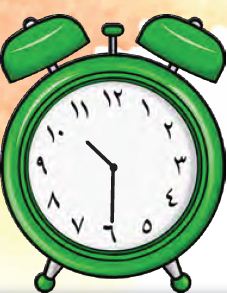 A) السّاعة العاشِرة والرُّبْعB) السّاعة التاسعة والنِّصْفC) السّاعة العاشِرة إلّا ثُلُثًاD) السّاعة العاشِرة والنِّصْف